<<Վարդանանք>>  կրթահամալիր ՍՊԸՀերթական ատեստավորման ենթակա ուսուցիչների վերապատրաստման դասընթացՀետազոտական աշխատանքԹեմա՝ Համեմատական մեծությունների հետ կապված   խնդիրների ուսուցումը տարրական դասարաններումԴասընթացավար՝ Արմանուշ ԱրամյանՈւսուցչուհի՝ Վիկտորյա ԽումարյանՎանաձոր 2022թ․ԲՈՎԱՆԴԱԿՈՒԹՅՈՒՆՆերածություն…………………………………………………………………………………..3Գլուխ 1<<Բաղադրյալ խնդիր>> հասկացության ներմուծման մեթոդիկան…………….7Գլուխ 2 Համեմատական մեծությունների հետ կապված խնդիրերի ուսուցման մեթոդիկան…………………………………………………………………………………….172.1 	Չորրորդ համեմատականը գտնելու վերաբերյալ խնդիրներ…………………....192.2 	Համեմատական բաժանման վերաբերյալ խնդիրներ………………………….....232.3	Երկու տարբերություններով անհայտը գտնելու վերաբերյալ խնդիրներ……...282.4 	Շարժման վերաբերյալ խնդիրներ…………………………………………………...32 Փորձարարական աշխատանքների վերլուծություն և ընդհանրացում………………..43Եզրակացություն……………………………………………………………………………....49
Օգտագործված աղբյուրների ցանկ………………………………………………………....50ՀավելվածներՆԵՐԱԾՈՒԹՅՈՒՆՀամեմատական մեծությունների հետ կապված խնդիրների ուսուցումը կարևոր և բարդ գործընթաց է մաթեմատիկայի տարրական դասընթացում: Բաղադրյալ խնդիրներ լուծելու կարողությունը հանդիսանում է հիմնական ցուցիչներից մեկը կրտսեր դպրոցականի զարգացման գործընթացում: Մաթեմատիկական խնդիրն օգնում է աշակերտին ճիշտ ընկալել մաթեմատիկական հասկացությունները, ինչպես նաև հնարավորություն է տալիս կիրառել ուսումնասիրած տեսական իրավիճակները: Խնդիրների լուծումը նպաստում է երեխաների գիտելիքերի լիարժեք ձևավորմանը: Խնդիրները հնարավորություն են տալիս կապել տեսականը՝ պրակտիկայի, սովորածը՝ կյանքի հետ: Խնդիրերը լուծելու արդյունքում զարգանում է նաև երեխաների աշխարհաճանաչողությունը:Ինչպես մենք արդեն գիտենք մաթեմատիկա առարկան հիմնականում սիրում են այն աշակերտները, ովքեր արագորեն կարողանում են լուծել զանազան մաթեմատիկակական  խնդիրներ: Հետևաբար, սովորեցնելով երեխաերին լուծել խնդիրեր մենք մեծ ներդրում կունենանք նրանց հետաքրքությունն արթնացնելու և մտածողության զարգացման գործում: Խնդրի լուծման գործընթացն ինքնին պահանջում է մտավոր գործողությունների կատարում, վերլուծություն և սինթեզ, համեմատում, հակադրում և ընդհանրացում, ուստի տարրական դասարաններում մաթեմատիկայի դասաժամերին շեշտը պետք է դնել խնդիրներ լուծելու վրա:Սակայն, մեր օրերում շատ ուսուցիչներ այնքան էլ չեն կարևորում խնդիրների լուծումը, ինչի արդյունքում էլ սովորողները հաճախ չեն կարողանում տարբերել տրվածն ու որոնելին, դժվարանում են կապ հաստատել խնդրում առկա մեծությունների միջև, ինչպես նաև չի կազմվում հստակ լուծման պլան և ստացած արդյունքների  ստուգում: Փոխարենն անհիմն ժամանակի վատնում է կատարվում թե՛ համառոտագրության, թե՛ խնդրում առկա ոչ այնքան կարևոր բառերի վրա: Հիմնական ուշադրությունը կենտրոնանում է ոչ թե խնդրի բացատրության և լուսաբանման, այլ պատասխանը գտնելու վրա:Մեկ այլ արդիական խնդիրն էլ այն է, որ խնդրի լուծումը գտնելուց հետո ուսուցիչները հիմնականում շտապում են անցում կատարել հաջորդ խնդրի լուծմանը, սակայն պետք է առաջարկել աշակերտներին փորձել գտնել խնդրի լուծման մեկ այլ եղանակ և մի քանի եղանակներով խնդիրը լուծելուց հետո համեմատել լուծման եղանակները և կատարել վերլուծություններ:Հետազոտական աշխատանքի թեման է՝  համեմատական մեծությունների հետ կապված խնդիրների ուսուցումը տարրական դասարաններում: Թեման արդիական է, քանի որ խնդիրների լուծումը կարևոր նշանակություն ունի ամենից առաջ երեխաների մեջ ծրագրով որոշվող լիարժեք գիտելիքներ ձևավորելու համար: Բացի այդ, հանդես գալով որպես գիտելիքների ձևավորման համար կոնկրետ նյութ՝ խնդիրները հնարավորություն են տալիս տեսականը կապել գործնականին, ուսուցումը՝ կյանքին: Խնդիրների լուծումը երեխաների մեջ ձևավորում է գործնական կարողություններ, որոնք ամեն մարդու անհրաժեշտ են առօրյա կյանքում, օրինակ՝ գնումներ կատարելիս, բնակարանը վերանորոգելիս և այլն: Լուծելով խնդիրները՝ աշակերտը համոզվում է, որ շատ մաթեմատիկական հասկացություններ արմատներ ունեն իրական կյանքում, մարդկանց պրակտիկ գործողության մեջ, այսինքն՝ աշակերտների մեջ ձևավորում են մատերիալիստական աշխարհայացքի տարրեր:Հետազոտական աշխատանքի նպատակն է՝ վերլուծության ենթարկել, թե տարրական դպրոցում մաթեմատիկայի ուսուցման գործընթացում համեմատական մեծությունների հետ կապված խնդիրների ուսուցումը որքանով է կարևորվում և ինչպես է իրականացվում, մշակել նոր մեթոդներ ու եղանակներ այս խնդիրների ուսուցումն ավելի արդյունավետ դարձնելու նպատակով:Հետազոտական աշխատանքի օբյեկտը՝  տարրական դասարաններում մաթեմատիկայի ուսուցման գործընթացն է:Հետազոտական աշխատանքի առարկան՝   համեմատական մեծությունների հետ կապված խնդիրների ուսուցումն է:Վերջնարդյունքն է՝ եթե տարրական դասարաններում մաթեմատիկայի ուսուցման գործընթացում կարևորվի համեմատական մեծությունների հետ կապված խնդիրների ուսուցումը, ապա արդյունքում կունենանք մտածողության և տրամաբանության բարձր մակարդակ ունեցող աշակերտներ:Ուսումնասիրության նպատակին հասնելու և վարկածն ապացուցելու համար առաջադրվել են հետևյալ խնդիրները.Բացահայտել համեմատական մեծությունների հետ կապված խնդիրների ուսուցման առանձնահատկությունները տարրական դպրոցում:Ուսումնասիրել ուսուցիչների և աշակերտների փոխներգործությունը համեմատական մեծությունների հետ կապված խնդիրների ուսուցման գործընթացում:Բացահայտել, թե ինչ եղանակներով են լուծվում համեմատական մեծություննեի հետ կապված խնդիրները և այդ եղանակներից որոնք են առավել արդյունավետ:Իրականացնել փորձարարական մաս՝ պարզելու համեմատական մեծությունների հետ կապված խնդիրների ուսուցման արդյունավետությունը տարրական դասարաններում:Ավարտական աշխատանքի ընթացքում օգտագործել եմ մանկավարժական հետազոտության տեսական և փորձարարական հետևյալ մեթոդները. Հարցազրույց, հարցում, փորձարարական տվյալների մաթեմատիկական վերլուծություն:Հետազոտության փորձարարական մասն իրականացվել է Վանաձորի Ա. Ս. Պուշկինի անվան թիվ 4 հիմնական դպրոցում: Թեմայի վերաբերյալ դասեր պարապել եմ 4-րդ ‹‹ա›› դասարանում:Դիպլոմային աշխատանքը կազմված է ներածությունից, 2 գլուխներից, փորձարարական մասից, եզրակացությունից, գրականության ցանկից և հավելվածներից:Աշխատանքի առաջին գլխում ներկայացվում է պարզ խնդիրներից անցումը բաղադրյալ խնդիրների ուսուցմանը: Երկրորդ գլխում քննարկվում է համեմատական մեծությունների հետ կապված ՝ չորրորդ համեմատականը գտնելու, համեմատական բաժանման, 2 տարբերություններով անհայտը գտնելու և շարժման վերաբերյալ խնդիրները և դրանց ուսուցման առանձնահատկությունները:Փորձարարական մասում ներկայացվում է այն մեթոդներն ու խնդիրների համակարգը, որոնք կիրառել ենք հետազոտության ընթացքում, ինչպես նաև տրվում է կատարած հետազոտության վերլուծությունը:	Ավարտական աշխատանքում ներկայացված են գծապատկերներ և սխեմաներ, որոնք արտացոլում են աշխատանքի նպատակային բովանդակությունը:	Եզրակացություններ բաժնում ներկայացված են այն մտահանգումները, որոնց հանգել ենք աշխատանքը կատարելու արդյունքում: Օգտվել ենք մի շարք գրականության աղբյուրներից, որոնց ցանկը կցված է աշխատանքին:	Աշխատանքի ընդհանուր ծավալը կազմում է համակարգչային բովանդակության 25 էջ:Գլուխ1. <<Բաղադրյալ խնդիր>> հասկացության ներմուծման մեթոդիկանԸնդհանրապես, մաթեմատիկայի տարրական դասընթացում թվաբանական տեքստային խնդիրերի ներմուծման մասին ճանաչված մեթոդիստների կարծիքները տարբեր են: Այսպես՝ Ն. Բ. Իստոմինան , Ի. Ի. Արգինսկայան կարծում են, որ տեքստային խնդիրերը (նույնիսկ պարզ) պետք է ներմուծել 2_րդ դասարանում՝ պատճառաբանելով, որ 6 տարեկան երեխաների մտավոր զարգացումը դեռ այնպիսին չէ, որ նրանք տեքստային խնդիրներ լուծեն, բացի այդ նրանք դեռ նորմալ չեն կարողանում կարդալ: [10, էջ 18]	Մեթոդիստների մեկ այլ խումբ կարծում է, որ առաջին դասարանում պետք է քննարկվեն ոչ միայն տեքստային պարզ, այլ նաև բաղադրյալ խնդիրներ(Մ. Ի. Մորո, Լ. Գ. Պետերսոն և ուրիշներ) :Դպրոցում անցկացրած մեր պրակտիկայի ընթացքում , հետազոտությունները ցույց տվեցին, որ առաջին դասարանի աշակերտներն ունեն համապատասխան մտավոր զարգացում, և կարող են լուծել պարզ նույնիսկ բաղադրյալ խնդիրներ: Փորձարարական աշխատանքների ժամանակ առաջին դասարանցիներին առաջարկեցինք անուղղակի ձևով ձևակերպված բաղադրյալ խնդիր, որը լուծեցին մի քանի աշակերտներ: Ահա այդ խնդիրը. <<Արան ուներ 4 գրիչ, որը 2-ով ավելի էր Աննայի մոտ եղած գրիչներից: Քանի՞ գրիչ ունեին նրանք միասին>>: Ասվածից չպետք է եզրակացնել, որ այդպիսի խնդիրների ուսուցումը պետք է տալ առաջին դասարանում:[1, էջ 70 ]	Բաղադրյալ խնդրի ներմուծման մասին կան տարբեր  մեթոդկան մոտեցումներ: Որոշ մեթոդիստներ, հաշվի առնելով բաղադրյալ խնդիների ուսուցման բարդությունը Ա. Վ. Բելոշիստայա, Լ. Ս. Բեսկորովայնայա, Օ.Վ. Պերեկատևա և ուրիշներ կարծում են, որ բաղադրյալ խնդրի մասին աշակերտներին գաղափար տալու համար պետք է կատարել որոշակի նախապատրաստական աշխատանք: Այդ աշխատանքների ընթացքում պետք է քննարկել այնպիսի պարզ խնդիրների լուծում, որոնք իրենց բովանդակությամբ ինչ-որ ձևով իրար հետ կապված են: Նրանք գտնում  են, որ պարզ խնդրի պայմանը պետք է շարադրի ուսուցիչը, իսկ հարցն առաջադրեն աշակերտները: Նման աշխատանքը կնպաստի, որ նրանք ճիշտ գնահատեն տվյալների միջև եղած առնչությունները և կընտրեն խնդրի լուծման համապատասխան գործողությունը: Ուսուցիչը պետք է հաշվի առնի այն հանգամանքը, որ ոչ բոլոր աշակերտների մեջ կձևավորվեն այպիսի կարողություններ և հմտություններ: Այդ իսկ պատճառով, նա պետք է ընտրի երեխաների համար հասկանալի, մատչելի առաջադրանքներ, պարզ խնդիրներ: Մեր կարծիքով՝ բաղադրյալ խնդիրների ներմուծման համար նպատակահարմար է քննարկել երկու հարցով խնդիրներ: [3, էջ20]Այսպես՝ խանութում առավոտյան վաճառվեց 10կգ շաքարավազ, կեսօրին՝ 5 կգ_ով ավելի: Խանութում կեսօրին քանի՞ կիլոգրամ շաքարավազ վաճառվեց: Այդ օրը խանութում քանի՞ կիլոգրամ շաքարավազ վաճառվեց:Խնդրի պահանջի ներկայացումը երկու հարցի միջոցով նպաստում է, որ աշակերտները հասկանան՝ նախ պետք է պատասխանեն առաջին հարցին, որից հետո միայն երկրորդին:[9, էջ 40] Առանց առաջին հարցին պատասխանելու չեն կարող պատասխանել երկրորդին: Այնուհետև պետք է խնդրի պահանջը ձևակերպել 1 հարցով. <<Խանութում առավոտյան վաճառվեց 10կգ շաքարավազ, կեսօրին՝ 5 կգ_ով ավելի: Այդ օրը քանի՞ կիլոգրամ շաքարավազ վաճառվեց խանութում>>:Այնուհետև մեկնաբանվում է, որ այդ խնդիրը մեկ գործողություն կատարելով (ինչպես լուծում էին պարզ խնդիրները) հնարավոր չէ լուծել: Այդպիսի խնդիրներին անվանում են բաղադրյալ .կասի ուսուցիչը և ցույց կտա լուծումը.1)10+5= 15(կգ) - կեսօրին2)10+15=25(կգ) - ընդամենըՊատ.՝ 25կիլոգրամ:Հետազոտությունները ցույց են տվել, որ բաղադրյալ խնդիրների ներմուծման համար նպատակահարմար է աշակերտներին տալ երկու պարզ խնդիր, որոնցից առաջինի պատասխանը երկրորդի համար դառնում է հայտնի տվյալ: [7, էջ 9]Այսպես՝ 1) Դավիթը գնեց 3 կգ կարմիր և 5կգ կանաչ խնձոր: Քանի կիլոգրամ խնձոր գնեց Դավիթը: 2) Դավիթը գնեց 8 կգ խնձոր: Գնած խնձորից նա 2 կգ տվեց քրոջը: Քանի կիլոգրամ խնձոր մնաց Դավիթի մոտ:Այս խնդիրների լուծումները գտնելուց հետո, ուսուցիչը հանձնարարում է աշակերտներին, որ դրանցից կազմեն մեկ խնդիր.<<Դավիթը գնեց 3 կգ կարմիր և 5կգ կանաչ խնձոր: Գնած խնձորից նա 2 կգ տվեց քրոջը: Քանի կիլոգրամ խնձոր մնաց Դավիթի մոտ>>:	Ցույց տանք խնդրի համառոտագրությունը.Գնեց՝ 3կգ և 5կգ       			Տվեց՝ 2կգՄնաց՝ ?կգ Լուծում3+5=8(կգ)8-2=6(կգ)                                Պատ.՝ 6 կիլոգրամ:Եթե խնդրի բովանդակությունում առկա են երեք թվային տվյալներ, ապա երեխաներն ավելի հեշտությամբ են գտնում դրա լուծումը և հաջորդաբար կատարում համապատասխան գործողությունները: Որոշ մեթոդիստներ կարծում են, որ աշակերտներին կարելի է միանգամից առաջարկել բաղադրյալ խնդիր և պահանջել, որ նրանք լուծեն առանց ուսուցչի միջնորդության: Այդ դեպքում ստեղծվում է պրոբլեմային իրադրություն, որի լուծումն ի վերջո տալիս է ուսուցիչը:[1, էջ 72]Չնայած վերջին տարիներին որոշ մեթոդիստներ պնդում են, որ աշակերտներին չպետք է ասել, թե որ խնդիրներն են պարզ, որոնք բաղադրյալ, այնուամենայնիվ մենք ավելորդ չենք համարում, որ աշակերտներն իմանան խնդիրների այդպիսի տարանջատումը: [1, էջ 73]Բաղադրյալ խնդրի մասին խոսելիս կարելի է առաջարկել,որ երեխաները լուծեն պարզ խնդիրը և փոխելով հարցը՝ այդ խնդրից ստանան բաղադրյալ խնդիր: Այդ նպատակին կարող են ծառայել այնպիսի պարզ խնդիրներ, որոնցում առկա են երկու թվային տվյալներ:                                        Բաղադրյալ խնդիրների մասին խոսելիս կարելի է առաջարկել նաև ավելորդ տվյալով խնդիրներ, որոնք կարելի է վերածել բաղադրյալի:Բազմապատկման և բաժանման գործողություններն ուսուցանելիս ուսումնասիրվում են բաղադրյալ խնդիրներ, նախ երկու, իսկ հետագայում՝ երկուսից ավելի գործողություն կատարելով:[4, էջ 38]Խնդիր 1: Արենն ունի 6 մատիտ, Լիլիթը՝ 4 անգամ ավելի , իսկ Լուսինեն՝ 3 անգամ պակաս, քան Լիլիթը: Քանի՞ մատիտ ունի Լուսինեն:ԼուծումՔանի՞ մատիտ ունի Լիլիթը.6 • 4 = 24 (մատիտ)Քանի՞ մատիտ ունի Լուսինեն.24 : 3 = 8 (մատիտ)Պատ.՝ 8 մատիտ:	Ինչպես գումարման և հանման, այնպես էլ  բազմապատկման ու բաժանման գործողությունների ուսուցման ժամանակ կարելի է քննարկել նաև պակաս տվյալով խնդիրներ՝ պահանջելով  հարցը փոխել այնպես, որ այն դառնա բաղադրյալ: [2, էջ 27]	Խնդիր 1. Վարպետն առաջին օրը պատրաստեց 5 աթոռ: Հաջորդ օրը նա պատրաստեց ևս մի քանի աթոռ: Այդ երկու օրում վարպետը ընդամենը քանի՞ աթոռ պատրաստեց:Առաջին հայացքից կարող է թվալ, որ այս խնդիրը լուծել հնարավոր չէ, քանի որ պարզ չէ, թե երկրորդ օրը նա քանի աթոռ է պատրաստել: Աշակերտները կարող են լրացնել այդ թերին՝ ասելով, որ << Հաջորդ օրը վարպետը պատրաստել է 7 աթոռ>>: Այդ դեպքում կստացվի պարզ խնդիր, որի լուծումը երեխաները հեշտությամբ կիրականացնեն՝ 5 + 7 = 12 (աթոռ):	Ուսուցիչը, շարունակելով աշխատանքը, կարող է աշակերտների ուշադրությունը հրավիրել այն փաստի վրա, որ հաջորդ օրը վարպետը 2 աթոռ ավելի է պատրաստել, քան առաջին օրը: << Այժմ խնդրի պայմանում ի՞նչ փոփոխություն կարելի է կատարել, որ այն դառնա բաղադրյալ>>,- հարցնում է ուսուցիչը: Պարզ է, որ ոչ բոլորը այդ հարցին կտան սպառիչ պատասխան: Ուսուցչի օգնությամբ խնդիրը վերաձևակերպվում է.	<<Վարպետն առաջին օրը պատրաստեց 5 աթոռ, իսկ հաջորդ օրը՝ 2-ով ավելի: Այդ երկու օրում վարպետն ընդամենը քանի՞  աթոռ պատրաստեց>>:Գլուխ 2.Համեմատական մեծությունների հետ կապված խնդիրերի ուսուցման մեթոդիկանՏարրական դասարաններում մաթեմատիկա դասավանդող դասվարը նախևառաջ պետք է իմանա, թե որ մեծություններին են անվանում համեմատական: Այդ պատճառով էլ ավելորդ չենք համարում նախ համառոտակի ներկայացնել այդ հարցը: 	Երկու հարաբերությունների հավասարությանն անվանում են համեմատություն: 	Այսպես՝ =  համեմատություն է: a համեմատության հիմնական հատկություններից է:	Մեծությունների միջև գոյություն ունեցող համեմատությունները կարող են լինել ուղիղ կամ հակադարձ: 	Եթե երկու մեծություններ իրար հետ կապված են այնպես, որ մեկի արժեքը մի քանի անգամ մեծացնելիս (փոքրացնելիս) մյուսի համապատասխան արժեքը մեծանում է (փոքրանում է) նույնքան անգամ, ապա այդպիսի մեծություններին անվանում են ուղիղ համեմատական: 	Օրինակ՝<< 3 տետրն արժե 90 դրամ: Քանի դրամ կարժենա այդպիսի 6 տետրը>>: 90 : 3 = 30 (դր.)30 • 6 = 180 (դր.)6 : 3 = 180 : 902 = 2:Եթե երկու մեծություններ իրար հետ կապված են այնպես, որ մեկի արժեքը մի քանի անգամ մեծացնելիս (փոքրացնելիս) մյուսի համապատասխան արժեքը նույնքան անգամ փոքրանում է (մեծանում է), ապա այդպիսի մեծություններին անվանում են հակադարձ համեմատական:[18]Օրինակ՝ <<1000 դրամով կարելի է գնել 4 կգ խնձոր, եթե 1 կգ արժե 250 դրամ: Իսկ եթե խնձորի 1կգ արժե 500 դրամ, ապա այդ գումարով կարելի է գնել 2 կգ խնձոր>>:	Այստեղ խնձորի գինը մեծացվում է 2 անգամ, գնած խնձորի զանգվածը փոքրանում է 2 անգամ: Տարրական դասարաններում համեմատակն մեծությունների վերաբերյալ խնդիրների լուծման միջոցով աշակերտները սերտում են այնպիսի մեծությունների միջև եղած կապերը, ինչպիսին են գին, քանակ ու արժեք, արագություն, ժամանակ ու հեռավորություն և այլն:[17]	Նշենք, որ խնդիրների դասակարգումն ուսուցիչների համար տրվում է, սակայն աշակերտների համար այն նպատակահարմար չէ: Խնդիրների ուսուցման ժամանակ պետք չէ կիրառել այդ տերմինները, քանի որ տարրական դասարաններում դրանք չեն հանդիսանում մաթեմատիկայի ուսուցման նպատակ: Եթե դասվարն օգտագործում է այդ տերմինները և պահանջում, որ աշակերտները ևս դրանք օգտագործեն և հասկանան իմաստը, ապա դրանով նա ծանրաբեռնում է ծրագրերը և բարդացնում դրանք: Հաշվի առնելով այս հանգամանքը՝ վերջին տարիներին հրատարակված մեթոդական ձեռնարկներում  հեղինակները խնդիրների խիստ դասակարգում չեն կատարում: Նրանք նշում են, որ երեխաները  պետք է կարողանան ճիշտ լուծել խնդիրները առանց դրանց դասակարգման: [1, էջ 79]2.1 Չորրորդ համեմատականը գտնելու վերաբերյալ խնդիրներ	Մաթեմատիկայի տարրական դասընթացում ընդգրկված բաղադրյալ խնդիրների զգալի մասը նվիրված է համեմատական մեծությունների միջև եղած կապերի բացահայտմանը : Այդպիսի խնդիրներում տրվում են երեք իրար հետ կապված մեծություններ: Օրինակ՝ 1) գին, արժեք, քանակ, 2) ժամանակ, հեռավորություն, արագություն,  3) աշխատանք, ժամանակ և պատրաստած առարկաների, իրերի քանակ: Ընդ որում, այդպիսի խնդիրներում տրված է լինում որևէ մեծության երկու արժեքները, մյուս մեծության մեկ արժեքը, իսկ մյուսը պետք է գտնել: [2, էջ 38]Օգտագործելով համեմատական կախումով կապված ցանկացած մեծություններ՝ կարելի է կազմել չորրորդ համեմատականը գտնելու 6 տեսակի խնդիրներ:[12, էջ 43]2.2 Համեմատական բաժանման վերաբերյալ խնդիրներ	Այս տիպի խնդիրների հիմնական հատկանիշն այն է, որ պարունակում են երկու փոփոխական մեծություններ, որոնք իրար հետ կապված են որպես համեմատական մեծություններ, և մեկ կամ ավելի հաստատուն: Ընդ որում տրված են լինում մեծություններից մեկի երկու կամ ավելի արժեքներ և մյուս մեծության համապատասխան արժեքների գումարը, որի գումարելիներն անհայտ են: Այս տիպի խնդիրներում պահանջվում է մեծության թվային արժեքը բաժանել տրված թվերին համեմատական թվերի:[11, էջ 47]	 Այս տիպի խնդիրների հիմքում ընկած են 4-րդ համեմատականը գտնելու վերաբերյալ խնդիրները: Այդ պատճառով էլ պետք է հասնել նրան, որ երեխաները լավ յուրացնեն 4-րդ համեմատականը գտնելու վերաբերյալ խնդիրների լուծումը՝ առանց դրանց տիպերի առանձնացման:Համեմատական բաժանման վերաբերյալ խնդիրների լուծման համար պետք է կատարել որոշակի նախապատրաստական աշխատանք: Անհրաժեշտ է ոչ միայն լուծել 4-րդ համեմատականը գտնելու վերաբերյալ խնդիրը, այլ նաև ըստ համառոտագրության կազմել և լուծել այդպիսի խնդիրներ: Այնուհետև այդ խնդիրները ձևափոխել այնպես, որ լինեն համեմատական բաժանման վերաբերյալ: [1, էջ 83]2.3 Երկու տարբերություններով անհայտը գտնելու վերաբերյալ խնդիրներ	Նմանատիպ խնդիրների ներմուծման համար որպես նախապատրատական աշխատանք կարելի է հարց առաջադրել կամ էլ լուծել պարզ խնդիրներ: Օրինակ՝ Արան գնեց 3 խաղալիք, Նարեն՝ 5 նույնպիսի խաղալիք: Ո՞վ ավելի շատ գումար վճարեց գնումների համար: Արմենը և Արենը գնեցին նույն գինն ունեցող տետրեր: Արենը 3 տետր ավելի էր գնել և 60 դրամ ավելի էր վճարել, քան Արմենը: Ի՞նչ արժե մեկ տետրը:Այս խնդրի լուծումը մեծ դժվարություն չի ներկայացնում աշակերտների համար՝ 60 : 3 = 20 (դր.): Ձևափոխենք այս խնդիրը և կստանանք քննարկվող տիպի խնդիր. <<Արմենը գնեց 2 տետր, Արենը՝ նույն գնով 5 տետր: Արենը տետրերի համար վճարեց 60 դրամ ավելի, քան Արմենը: Տղաներից յուրաքանչյուրը գնումների համար որքա՞ն դրամ վճարեց>>: Այս խնդրի լուծման համար կարելի է կառուցել մոդել, որը երեխաներին կօգնի հեշտությամբ կազմել լուծման պլանը:    	Արմեն	Արեն              60 դրամԼուծում 5 – 2 = 3 (տ.) – տարբերությունը60 : 3 = 20  (դր.) – 1 տետր20 • 2 = 40 (դր.)20 • 5 = 100 (դր.)Պատ.՝ Արմենը՝ 40 դրամ,Արենը՝ 100 դրամ:     Խնդրի լուծման ընթացքում աշակերտներին պետք չէ ասել, թե որ տիպի խնդիր է այն, պետք է նրանց գիտակցությանը հասցնել, որ Արենը 3 տետր ավելի է գնել, որոնց համար վճարել է 60 դրամ: Ուստի մեկ տետրի արժեքն իմանալու համար պետք է 60-ը բաժանել 3-ի՝ իմանալով, որ տետրերն ունեն նույն գինը: 	 Դասվարի համար պետք է պարզ լինի 2 տարբերությունը. ա) Տետրերի քանակների տարբերությունը՝ 5 – 2 = 3,բ) Վճարած գումարի տարբերությունը՝ 60 դրամը:Տարրական դասարաններում 2 տարբերություններով անհայտը գտնելու վերաբերյալ խնդիրներից քննարկվում են հետևյալ տիպի խնդիրներ. Տրված են քանակի 2 արժեքները, քանակներին համապատասխան արժեքների տարբերությունը: Հաստատուն գնի դեպքում պահանջվում է գտնել արժեքները: Մեր քննարկած խնդրում քանակի 2 արժեքներն են 2 տետր և 5 տետր: Քանակներին համապատասխան արժեքների տարբերությունը 60 դրամ է: Հաստատուն է տետրերի գինը:Այդ քանակների  գնումների արժեքներն են 40 դրամ և 60 դրամ:Տրված են 2 մեծությունների քանակների տարբերությունը և այդ մեծությունների արժեքները: Հաստատուն գնի դեպքում հարկավոր է գտնել քանակների թիվը: [1, էջ 96]2.4 Շարժման վերաբերյալ խնդիրներ           Շարժման վերաբերյալ խնդիրները տարրական դասարաններում դասավանդվող թվաբանական այն տեքստային խնդիրներն են, որոնցում ժամանակի, արագություն, հեռավորության միջև եղած ֆունկցիոնալ փոխկապվածության հիման վրա պահանջվում է  գտնել այդ մեծություններից մեկի արժեքը, երբ հայտի են մյուս երկուսի թվային արժեքները: Ընդ որում մարմնի շարժումը դիտվում է որպես հավասարաչափ՝ հաստատուն արագությամբ շարժում:[15]           Տարրական դասարաններում մաթեմատիկայի դասավանդման մեթոդիկայում հաճախ այս մեծությունների հետ կապված խնդիրնրն առանձնացվում են որպես հատուկ տիպի խնդիրներ: Սակայն իրականում դրանք համեմատական  մեծությունների վերաբերյալ խնդիրներ են: Այսպես՝ հեռավորությունն ուղիղ համեմատական է շարժման արագությանը և ժամանակին, իսկ հաստատուն հեռավորության դեպքում արագությունը և ժամանակը հակադարձ համեմատաան են: [1, էջ 85]            Շարժման վերաբերյալ խնդիրները հիմնականում ուսումնասիրվում են 4-րդ դասարանում: Ներկայացնենք խնդրի օրինակ 4-րդ դասարանի դասագրքից:                      [6, էջ 126]	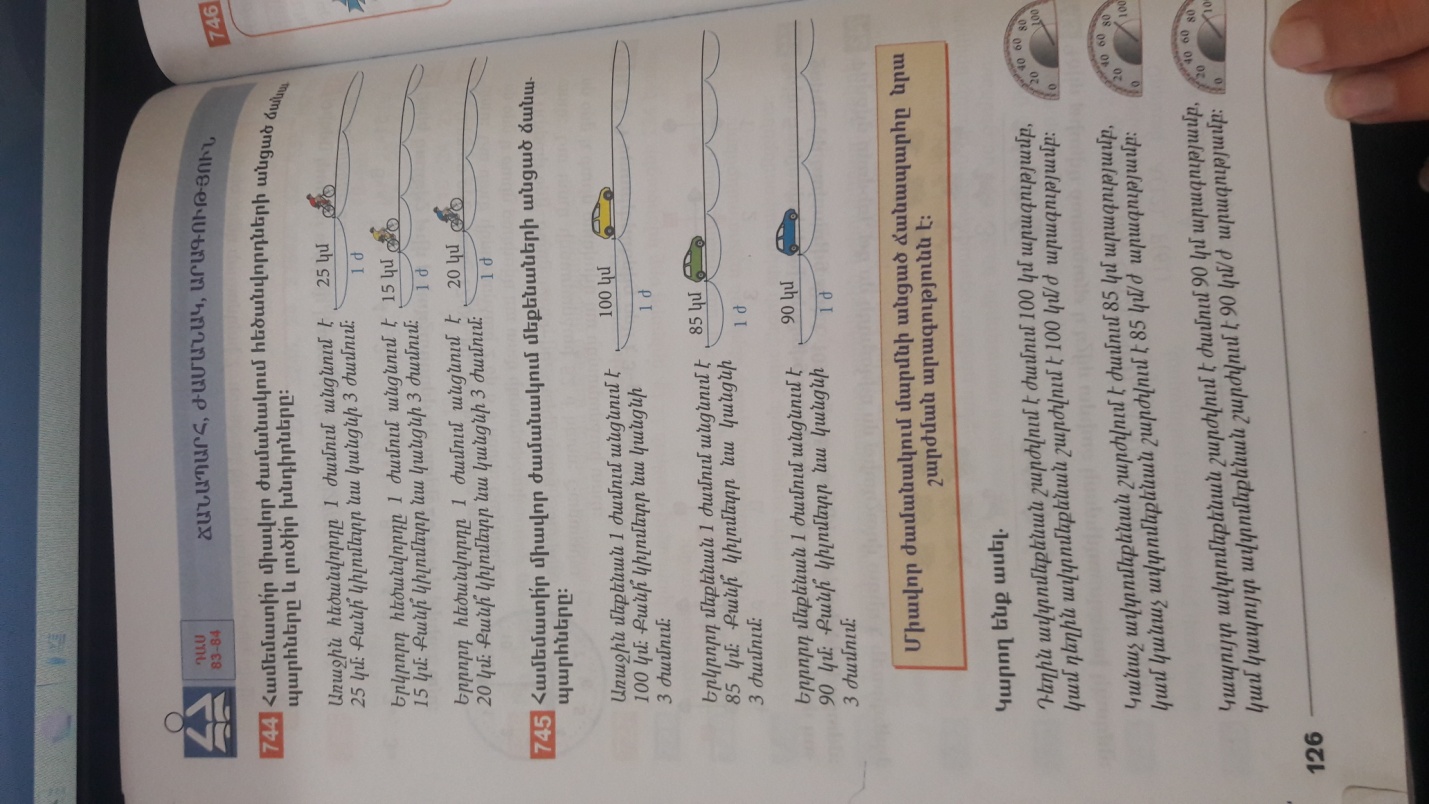            Մենք որոշեցինք առանձին քննարկել շարժման վերաբերյալ խնդիրները, քանի որ ըստ մեր կարծիքի դրանց լուծումն ունի որոշակի առանձնահատկություններ:            Այս տիպի խնդիրների ուսուցման համար պետք է կատարել որոշակի նախապատրաստական աշխատանք: Այդ նպատակով կարելի է քննարկել այն խնդիրները, որոնցում պահանջվում է գտնել մարմնի անցած հեռավորությունների գումարը կամ տարբերությունը:[16]Խնդիր: Զբոսաշրջիկն առաջին օրն անցավ 25 կմ ճանապարհ, երկրորդ օրը՝ ? կմ-ով ավելի: Քանի՞ կմ ճանապարհ անցավ զբոսաշրջիկը այդ 2 օրում:            Առանց <<արագություն>> տերմինի օգտագործման կարելի է քննարկել հետևյալ բովանդակության խնդիրներ. Ավտոմեքենան 3 ժ-ում անցել է 180 ընդ որում յուրաքանչյուր ժամում անցնելով հավասար հեռավորություն:  Յուրաքանչյուր ժամում քանի՞ կմ ճանապարհ անցավ ավտոմեքենան: Հեծանվորդը 2 ժ-ում անցել է 30 կմ, յուրաքանչյուր ժամում անցնելով հավասար հեռավորություն: Քանի՞ կմ ճանապարհ նա կանցնի 4 ժամում:         Այդպիսի խնդիրների լուծումը լավ հիմք է ստեղծում <<արագություն>> հասկացության ներմուծման համար: Սովորաբար այդ հասացությունը՝ լինելով ֆիզիկական մեծություն դժվարությամբ է ընկալվում աշակերտների կողմից : [2, էջ 51]         Մինչև շարժման վերաբերյալ խնդիրների ուսուցմանն անցնելը պետք է երեխաների մեջ ձևավորել <<արագություն>> հասկացությունը: Այս նպատակով պետք է օգտվել երեխաների կյանքի փորձից և զննական ու գործնական մեթոդներից: Երեխաներն իրենց առօրյա խոսակցության ժամանակ հաճախ են գործածում <<արագ>>, <<դանդաղ>> բառերը՝ չհասկանալով, որ դրանք կապված են արագության հետ: Շարժման մասին աշակերտների ունեցած պատկերացումները, գիտելիքները ամրապնդելու և դրանք հետագայում կիրառելու նպատակով արելի է կազմակերպել էքսկուրսիա, որի ընթացքում նրանք կդիտեն մարդկանց, մեքենաների արագ, դանդաղ, միևնույն և տարբեր ուղղությամբ շարժումները: [3, էջ 47]           <<Արագություն>> հասկացության ներմուծման համար անհրաժեշտ է քննարկել երեխաներին արդեն իսկ ծանոթ բովանդակությամբ ինչ-որ պարզ խնդիր:           <<Ավտոմեքենան, յուրաքանչյուր ժամում անցնեով հավասար հեռավորություն, 3 ժամում անցավ 120 կմ: Քանի՞ կմ անցավ ավտոմեքենան յուրաքանչյուր ժամում>>:             Պարզ է, որ ավտոմեքենան ճանապարհին եղել է 3 ժամ և այդ ժամանակում անցել 120 կմ: 3 ժ-ը ավտոմեքենայի ճանապարհին գտնվելու ժամանակն է, իսկ 120 կմ-ը այդ ժամանակամիջոցում անցած հեռավորությունն է: Խնդրի լուծման ուղիները որոնելու նպատակով պետք է այնպե անել, որ աշակերտները լավ ընկալեն խնդրի բովանդակությունը: Դրա համար անհրաժեշտ է կառուցել լուծման մոդելը՝ գծելով համապատասխան գծագիր:                                               1 ժ անցածը                                                         3 ժ120կմ         Դրանից հետո, նախ ուսուցիչը զրուցում է խնդրի վերաբերյալ,ապա երեխաներին հարց է ուղղում, թե ինչպես կարող ենք գտնել ավտոմեքենայի 1 ժ- ում անցած ճանապարհը: Օգտվելով գծագրից երեխաները հետությամբ պատասխանում են, որ 120-ը պետք է բաժանել 3 հավասար մասի՝ 120 : 3 = 40 (կմ/ժ): Եզրակացնում ենք որ 1 ժ-ում ավտոմեքենան անցնում է 40 կմ, որին անվանում են արագություն: Նշվում է, որ քննարկվող խնդրի հարցը կարող ենք ձևակերպել այսպես. <<Ի՞նչ արագությամբ է շարժվում ավտոմեքենան>>: Պարզվում է, որ հայտնի հեռավորության և ժամանակի միջոցով արագությունը գտնելու համար անհրաժեշտ է հեռավորությունը բաժանել ժամանակի վրա: Եթե ժամանակը նշանակենք t-ով, արագությունը՝ V-ով, հեռավորությունը  S-ով, ապա V = S : t: [6, էջ 132]       Քննարկելով նմանատիպ ևս 1-2 խնդիր՝ ընդհանրացվում է <<արագություն հասկացությունը>>:            1 ժամում (րոպեում կամ վայրկյանում) մարմնի անցած հեռավորությունն անվանում են արագություն:Արագության միավորները գրվում են կմ/ժ, մ/ր, մ/վ, կմ/վ և այլն:           Մեզ հայտնի է որ արագությունը ժամանակի մեկ միավորում մարմնի անցած հեռավորությունն է: Սակայն տարրական դասարանի աշակերտների համար մատչելի է վերոնշյալ մեկնաբանությունը :            Ժամանակ, արագություն, հեռավորություն մեծությունների միջև եղած կապերի մեկնաբանման համար անհրաժեշտ է քննարկել պարզ խնդիրներ.           <<Հետիոտնը, շարժվելով 5 կմ/ժ արագությամ, ճանապարհն անցավ 3 ժ-ում: Քանի՞ կիլոմետր ճանապարհ նա անցավ>>:           Շարժման վերաբերյալ խնդիրների լուսաբանումը, սովորաբար, տրվում է կամ գծագրի (հատվածներին) կամ աղյուսյակի տեսքով:Կամ՝  5կմ/ժ                                                          3ժ                                                                   ? կմ        Խնդրի վերլուծման ընթացքում պարզվում է, որ հետիոտնը, յուրաքանչյուր ժամում անցել է 5 կմ, հետևաբար 3 ժամում կանցնի 3 անգամ ավելի ճանապարհ: Ուստի հետիոտնի անցած ճանապարհը գտնելու նպատակով պետք է 5 կմ-ը բազմապատկել 3-ով՝ 5 • 3 = 15 (կմ): Անհրաժեշտ է աշակերտների գիտակցությանը հասցնել հեռավորության և արագության միավորների գրառման տարբերությունը: Ամփոփելով խնդրի լուծումը՝ ուսուցիչն ասում է, որ հայտնի ժամանակի և արագության միջոցով անհայտ հեռավորությունը գտնելու համար պետք է արագությունը բազմապատկել ժամանակով՝ S = V • t: [1, էջ 88]          Եթե ցանկանում ենք, որ աշակերտները լավ յուրացնեն այս 3 մեծությունների փոխկապվածությունը, նպատակահարմար է քննարկել 3 փոխադարձ խնդիրներ, տվյալներն ու անհայտը ներկայացնելով աղյուսակի տեսքով:
 Մեկնաբանլով աղյուսակում նշված խնդիրները և դրանց լուծման եղանակները՝ տրվում են հետևալ բանաձևերը.                               S = V • t,            V = S : t,             t = S : V :   Տարրական օղակում հիմնականում քննարկվում են հակադիր և հանդիպակաց ուղղություններով շարժման վերաբերյալ խնդիրներ: Այդ խնդիրներից յուրաքանչյուրն ունի 3 ենթատեսակ՝ կախված տվյալներից և անհայտներից: Դրանք են.Տրված են շարժվող մարմիններից յուրաքանչյուրի արագությունը և ժամանակը: Անհրաժեշտ է գտնել նրանց անցած ճանապարհը:Տրված են շարժվող մարմիններից յուրաքանչյուրի անցած հեռավորությունը և արագությունը: Պետք է գտնել այդ ճանապարհն անցնելու ժամանակը:Տրված են ժամանակը հեռավորությունը և շարժվող մարմիններից մեկ արագությունը: Պետք է գտնել մյուս մարմնի շարժման արագությունը: [1, էջ 89]           Տարրական դասարանների մաթեմատիկայի դասագրքերում հաճախ ենք հանդիպում <<հանդիպակաց շարժում>>, <<հակադիր ուղղություններով շարժում>>, <<միաժամանակ շարժվեցին>> և այլ բառակապակցությունների, որոնց իմաստը պետք է լավ մեկնաբանվի ուսուցչի կողմից: [14]ԵԶՐԱԿԱՑՈՒԹՅՈՒՆԸնդհանրացնելով աշխատանքի տեսական և փորձարարական մասերը և կատարելով փորձարարական աշխատանքների վերլուծություն, եզրակացնում ենք, որ.Ուսուցիչների մեծամասնությունը համեմատական մեծությունների հետ կապված խնդիրների ուսուցումն իրականացնում է հեշտ:Աշակերտների քիչ մասն է կարողանում  հաղթահարել մաթեմատիկական բարդ խնդիրները:Ուսուցիչները ոչ այնքան հաճախ են առաջարկում խնդրի լուծման այլ եղանակներ գտնելը:Ուսուցիչների մեծ մասը բաղադրյալ խնդիրներն ուսուցանելիս կիրառում է ժամանակակից մեթոդներ:Ուսուցիչների մեծամասնությունը նշեց, որ դասարանի միայն շատ քիչ մասն են կազմում չառաջադիմող աշակերտները:Ուսուցիչների մեծամասնությունը դասի ժամանակ երբեմն է առաջադրում տրամաբանական խնդիր:ԱռաջարկությունՄաթեմատիկայի դասերին հաճախ առաջարկել աշակերտներին գտնել խնդրի լուծման այլ եղանակներ, քանի որ այդպիսով զարգանում է նրանց ստեղծագործական միտքն ու տրամաբանություը, ինչպես նաև աշակերտների մեջ հետաքրքրություն է առաջանում առարկայի նկատմամբ: Դասերն անցկացնել պրակտիկ միջավայրում՝ հնարավորություն տալ խնդիրների լուծման արդյունքում ստացած գիտելիքները կիրառել նաև առօրյայում: Որոշակի ժամանակ տալ աշակերտներին խնդրի լուծումը գտնելու համար, քանի որ նրանք տարբեր ընդունակություններ և մտածողության մակարդակ ունեն: Մաթեմատիկայի դասաժամերին, անպայման, երեխաներին առաջարկել լուծել տրամաբանական խնդիր, քանի որ, դա նպաստում է աշակերտերի տրամաբանական մտածողության զարգացմանը:ՕԳՏԱԳՈՐԾՎԱԾ ԱՂԲՅՈՒՐՆԵՐԻ ՑԱՆԿ1 Սուրեն Իսկանդարյան, Սվետլանա Իսկանդարյան ‹‹Տարրական դասարաններում խնդիրների ուսուցման մեթոդիկան›› Զանգակ 2010 թ. -[1]2 Մ.Ա. Բանտովայի խմբագրությամբ ‹‹Տարրական դասարաններում մաթեմատիկայի դասավանդման մեթոդիկա›› -[2]Ս. Մկրտչյան, Ա. Աբրահամյան, Ս. Իսկանդարյան ‹‹Մաթեմատիկա ուսուցչի ձեռնարկ›› Երևան 2013 -[3]Ս. Մկրտչյան, Ա. Աբրահամյան, Ս. Իսկանդարյան Մաթեմատիկա դասագիրք 2-րդ դասարանների համար -[4]Ս. Մկրտչյան, Ա. Աբրահամյան, Ս. Իսկանդարյան Մաթեմատիկա դասագիրք 3-րդ դասարանների համար -[5]Ս. Մկրտչյան, Ա. Աբրահամյան, Ս. Իսկանդարյան  Մաթեմատիկա դասագիրք 4-րդ դասարանների համար -[6]Ս. Վարդումյան, Լ. Հարությունյան, Ն. Ջաղինյան, Գ. Վարելլա ‹‹Ժամանակակից մանկավարժական մոտեցումներ, տեսություններ, մեթոդներ, գնահատում›› - Երևան 2003 թ. -[7]Դասի կառուցվածքային տարրերի կիրառումը հանրակրթական առարկաների օրվա պլանների կազմման գործընթացում -[8]Յու. Ա. Ամիրջանյան, Ա. Ս. Սահակյան ‹‹ Մանկավարժություն ››, ‹‹Մանկավարժ›› 2005 թ. -[9] Գ. Ե. Ղույումչյան ‹‹Մանկավարժություն››, գիրք 1, Երևան 2005 թ. -[10]М. Н. Моро “Математика в 1-3 классах”, 1971 г. -[11]Դասախոսական տեքստեր -[12]https://www.imdproc.am/p/matematika -[13]http://qarakusi.am/problem/160/page/1 -[14]https://lib.armedu.am/resource/26470 -[15]https://aspu.am/website/images/old/upload/file/facultetner/naxadprocakan%20hatuk/Matemat_tarrakan_usucman_metod_amb/bakalavr/4.pdf -[16]http://haygirk.nla.am/cgi-bin/koha/opac-detail.pl?biblionumber=97471 -[17]www. festival. ru -[18]https://hy.wikipedia.org/wiki/%D5%88%D6%82%D5%BD%D5%B8%D6%82%D6%81%D5%B4%D5%A1%D5%B6_%D5%A1%D5%AF%D5%BF%D5%AB%D5%BE_%D5%B4%D5%A5%D5%A9%D5%B8%D5%A4%D5%B6%D5%A5%D6%80 -[19]ՀԱՎԵԼՎԱԾ 1(պարտադիր)ՀարցաթերթիկՀարգելի դասվար նախապես շնորհակալություն ենք հայտնում հարցմանը մասնակցելու համար: Ստորև ներկայացված է հարցերի շարք, ընտրեք և նշեք հարցին հաջորդող պատասխաններից մեկը կամ մի քանիսը կամ եթե ունեք այլ պատասխան ինքներդ լրացրեք: Հարցումն իրականացվում է համեմատական մեծությունների հետ կապված խնդիրների ուսուցման արդյունավետությունը բարձրացնելու նպատակով: Ձեզ համար արդյո՞ք բարդ է ուսուցանել համեմատական մեծությունների հետ կապված խնդիրները:ա) Շատ բարդ բ)  Բարդ գ) Մասամբ դ) Հեշտե) Շատ հեշտԴասարանի ո՞ր մասն է հաղթահարում մաթեմատիկական բարդ  խնդիրները:ա) 1/2բ) 1/4գ) 1/5դ) Այլ  _____________________Հաճա՞խ եք դասարանի աշակերտներին առաջարկում խնդիրները լուծել մեկ այլ եղանակով: ա) Որքան հնարավոր է հաճախ բ) Շաբաթը մեկ անգամ գ) Ամեն ամիս դ) Երկու-երեք ամիսը մեկե) Այլ  _____________________Դասարանի ո՞ր մասն է կարողանում համեմատական մեծությունների հետ կապված խնդիրները լուծել այլ եղանակներով:ա) 1/10բ) 1/4գ) 1/5դ) 1/2ե) Այլ  ______________________Առավել հաճախ ինչպե՞ս եք լուսաբանում խնդիրները:ա) Աղյուսակի ձևով բ) Գծագրի միջոցովգ) Համառոտագրությամբ դ) Այլ _______________________Արդյո՞ք հեշտ են ընկալում երեխաները  համեմատական մեծությունների հետ կապված խնդիրների լուծումը:  ա) Շատ բարդ բ)  Բարդ գ) Մասամբ դ) Հեշտե) Շատ հեշտԴասարանի քանի՞ տոկոսն է լիարժեք հասկանում խնդիրներում առկա մեծությունների միջև կապը և հեշտությամբ տարբերակում տրվածն ու որոնելին:ա)1/2բ)1/5գ)1/4դ)1/8Բաղադրյալ խնդիրներն ուսուցանելիս, որ մեթոդների կիրառումն է ըստ ձեզ առավել արդյունավետ: ա) Ավանդական մեթոդներ բ) Ժամանակակից մեթոդներՔանի՞ տոկոս(մաս) են կազմում չառաջադիմող երեխաները:ա) 50% (1/2 մասը)բ) 25% (1/4 մասը)գ) 20% (1/5 մասը) դ) Այլ  ______________________Մաթեմատիկայի դասերին որքա՞ն հաճախ եք սովորողներին առաջադրում տրամաբանական խնդիրներ:ա) Հաճախ բ) Երբեմն գ) Չեմ հանձնարարում դ) ) Այլ  ______________________			Շնորհակալություն հարցմանը մասնակցելու համար ՀԱՎԵԼՎԱԾ 2(պարտադիր)Դասի պլանԴասարան՝ 4-րդԴասի թեման՝Ճանապարհ, ժամանակ,  արագությունԴասի տիպը՝ համակցվածԿիրառված մեթոդներ՝ զրույց, մտագրոհ, ցուցադրություն, անհատական հարցում, ֆրոնտալ հարցում ,  T -աձև աղյուսակԴասի կահավորումը՝ դիդակտիկ նկարներ, սահիկահանդեսԴասի նպատակը՝1. Գիտելիքներուսուցանել , որ արագությունը մարմնի միավոր ժամանակում անցած ճանապարհն  է:Ամրապնդել ճանապարհը հաշվելու վերաբերյալ խնդիրների լուծման  և գծապատկերը կառուցելու վերաբերյալ կարողությունները:Կսովորեն արագության չափման միավորները՝ մ/վ, մ/ր, սմ/ր,  կմ/վ, կմ/ր, կմ/ժ  և  այլն:2. Կարողություններ և հմտություններԿկարողանան՝կիրառել ձեռք բերած գիտելիքները և  լուծել շարժման վերաբերյալ խնդիրներ:3. Արժեքային համակարգԿսովորեն գնահատել ժամանակը:Կհասկանան, որ չի կարելի անհարկի գերազանցել արագությունը:Դասի խնդիրները՝Զարգացնել ձեռք բերած գիտելիքները գործնականում կիրառելու կարողությունները:Զարգացնել տրամաբանական մտածողությունը,  ուշադրությունը, բանավոր խոսքը:                          Դասի ընթացքըԽթանումԲանավոր հաշիվ.Ասել թվեր, որոնք բազմապատիկ են 7-ին :Ասել 48-ի բաժանարարները:Եռապատկել 12+3 գումարը:Անիի մտապահած թիվը պատիկ է 4-ին: Այն միաժամանակ 24-ի բաժանարարն է: Որ թիվը կարող է լինել այն:Երկնիշ թվի թվանշանների գումարը 1 է: Որն է այդ թիվը:1կմ - ? մ, 3կմ 600մ - ? մ, 1 օր - ? ժ, 3 օր- ? ժ, 2 ր - ? վԻմաստավորումՀամեմատել միավոր ժամանակում մեքենաների անցած ճանապարհները.Եթե մեքենան 1 ժամում անցներ 100կմ,                            այդ դեպքում քանի՞ կիլոմետր                                        ճանապարհ կանցներ 3 ժամում:Եթե ավտոբուսը 1 ժամում անցներ 85կմ,            այդ դեպքում քանի՞ կիլոմետր ճանապարհ կանցներ 3 ժամում:     Եթե բեռնատար մեքենան 1 ժամում                   անցներ 90կմ, այդ դեպքում քանի՞ կիլոմետր ճանապարհ կանցներ                              3 ժամում:            Կարող ենք ասել, որ.Ավտոմեքենան շարժվում է ժամում 100 կմ արագությամբ, կամ ավտոմեքենան շարժվում է 100կմ/ժ արագությամբ:Ավտոբուսը  շարժվում է ժամում 85 կմ արագությամբ, կամ ավտոբուսը շարժվում է 85կմ/ժ արագությամբ:Բեռնատար ավտոմեքենան շարժվում է ժամում 90 կմ արագությամբ, կամ բեռնատար ավտոմեքենան շարժվում է 90կմ/ժ արագությամբ:Ներկայացնել, որ միավոր ժամանակ կարող է լինել.1 վայրկյանը, 1 րոպեն, 1    ժամը,1 օրը,1 շաբաթը,1ամիսը, 1 տարին, 1 դարը և այլն:Լուծենք հետևյալ խնդիրը. Ինքնաթիռը քանի ՞  կիլոմետր կթռչի  3 ժամում, եթե նրա թռիչքի արագությունը լինի 800 կմ:Կազմել խնդիր, որտեղ միավոր ժամանակը կլինի րոպեն:Լուծել դասագրքի 747, 749 խնդիրները:Խնդիր 747: Հաշվել ավտոմեքենայի և գնացքի անցած ճանապարհները 4 ժ-ում` գիտենալով, որ ավտոմեքենան այդ ժամանակահատվածում ընթացել է 90կմ/ժ արագությամբ, իսկ գնացքը` 85 կմ/ժ:Խնդիր 749: A և B վայրերից իրար ընդառաջ դուրս եկան երկու ավտոմեքենա: Առաջին ավտոմեքենան շարժվում էր 85 կմ/ժ արագությամբ, իսկ երկրորդը` 90 կմ/ժ: Շարժվելուց 2 ժամ հետո նրանք հանդիպեցին: Հաշվել A և B վայրերի միջև եղած հեռավորությունը:Հանձնարարել լուծել տրամաբանական խնդիր.      Բեռնատար ավտոմեքենայի վարորդը,նայելով հաշվիչին, տեսավ, որ անցած կիլոմետրերի քանակն ինչպես ձախից աջ, այնպես էլ աջից ձախ միատեսակ են` 15951:      Երկու ժամից հետո հաշվիչում երևաց մեկ ուրիշ թիվ, որը նունպես երկու կողմերից էլ միատեսակ էր:  Փորձեք որոշել, թե ի՞նչ արագությամբ է գնացել վարորդը այդ երկու ժամում:ԿշռադատումT–աձև աղյուսակի միջոցով ամփոփել դասը Գնահատել աշակերտներինՀանձնարարել տնային աշխատանքԿազմել 1 խնդիր մարմնի անցած ճանապարհը գտնելու վերաբերյալ և լուծել:  Խնդիր 753, Վարժ. 758 ՄեծություններՄեծություններՄեծություններխնդիրներգինքանակարժողություն1հաստատուն էտրված են 2 արժեքներտրված է 1 արժեք,իսկ մյուսը որոնելին է3 գրիչի համար վճարեցին 105 դրամ: Ինչքա՞ն պետք է վճարել միևնույն տեսակի 6 գրիչի համար:2հաստատուն էտրված է 1 արժեք,իսկ մյուսը որոնելին էտրված են 2 արժեքներ6 գրիչի համար վճարեցին 210 դրամ: Նույն գնով քանի՞ գրիչ կարելի է գնել 105 դրամով:3տրված են 2 արժեքներհաստատուն էտրված է 1 արժեք,իսկ մյուսը որոնելին էՄեկ տուփ լուցկին արժե 6 դրամ: Մեկ փաթեթ լուցկու համար վճարեցին 60 դրամ: Ինչքա՞ն կվճարեն նույն քանակի 15 դրամանոց մատիտների համար:4տրված է 1 արժեք,իսկ մյուսը որոնելին էհաստատուն էտրված են 2 արժեքներՄատիտն արժե 15 դրամ: Մեկ տուփ մատիտ գնելիս վճարեցին 150 դրամ, իսկ նույն քանակի լուցկու տուփերին ՝ 60 դրամ: Քանի՞ տուփ լուցկի գնեցին:5տրված են 2 արժեքներտրված է 1 արժեք,իսկ մյուսը որոնելին էհաստատուն է50 դրամանոց 6 միատող տետրերի համար վճարեցին այնքան, որքան 150 դրամանոց ընդհանու տետրերին: Քանի՞ ընդհանուր տետր գնեցին:6տրված է 1 արժեք,իսկ մյուսը որոնելին էտրված են 2 արժեքներհաստատուն է150 դրամանոց  ընդհանուր տետրերի համար վճարեցին այնքան, որքան 6 միատող տետրի համար: Ի՞նչ արժե մեկ միատող տետրը:Արագություն(V)Ժամանակ (t)Հեռավորություն(S)5 կմ/ժ3ժ?կմԱրագություն(V)Ժամանակ(t)Հեռավորություն(S)5 կմ/ժ3 ժ??3 ժ15 կմ5 կմ/ժ?15 կմ